КАК СОХРАНИТЬ  самообладание, работоспособность и стремление к саморазвитию в новых условиях.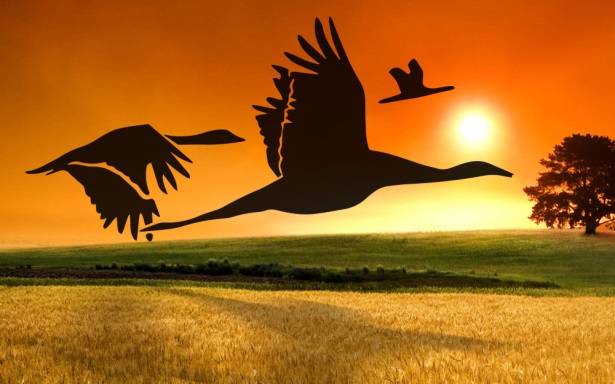 Трудные времена никогда не бывают временами потерянными. Так и сейчас жизнь позволяет нам укрепить свои ресурсы:усилить чувство ответственности (за здоровье свое и окружающих);проявлять любовь и заботу о близких;развивать критическое мышление при восприятии поступающей информации;тренировать навыки самоконтроля и саморегуляции;быть в соприкосновении с меняющейся реальностью, планировать возможные направления своей трудовой занятости, профессиональной деятельности; не бояться учиться новому и сохранить себя.Сохраняйте привычные бытовые ритуалы насколько это возможно: чаепитие в определенное время с кем-то из семьи, укладывание детей, любые небольшие детали дня. Привычное в условиях изменений и неопределенности – одна из важных опор. Оно снижает тревогу, а, значит, помогает адаптироваться. Занимайтесь продуктивной деятельностью, то есть такой, результат которой вы можете увидеть, пусть и ненадолго. Каждый день старайтесь делать хотя бы небольшое дело, требующее напряжения воли. На первых этапах проблем с этим не будет, но вот на стадии депрессии, это не позволит ей закрепиться. Занимайтесь привычной вам интеллектуальной деятельностью (что не исключает того, что вы можете пробовать и новое). Интеллектуальная деятельность не всегда имеет четко выраженный результат, но достаточно того, что вы ощущаете ее как полезную. Заставляйте себя регулярно двигаться. Пройдитесь по комнате несколько раз, разомните мышцы и суставы. Не нужно делать силовых упражнений. Достаточно хорошей растяжки, чтобы нормализовать кровообращение в организме. Если же вы не будете двигаться, то начнется кислородное голодание мозга, а с ним и проблемы со здоровьем.Относитесь к себе и другим с добротой и пониманием. Вчитайтесь: к себе – обязательно. Само-доброта, само-поддержка, само-ободрение. От окружающих, может быть, получить это непросто, потому что они могут быть «не в ресурсе». Сейчас все не очень-то в ресурсе. Сохраняйте чувство юмора. Смеяться и шутить – полезно для здоровья. Старайтесь рассказывать родным о своем состоянии и интересуйтесь их. Займите исследовательскую позицию по отношению к себе: это на определенных стадиях может снизить тревожность и переживания. Не распространяйте свою злость на родных, это плохо влияет на «погоду в доме» (из которого ни один из вас не может выйти) и может нанести урон отношениям. Помните, что все это обязательно закончится. Мечтайте, что вы сделаете, когда сможете выйти из дома. А что – когда сообщение между регионами и странами будет восстановлено. С кем вы захотите увидеться в первую очередь. Это не пустые мечтания – это опоры в будущем. Узнавайте, как люди справляются с ситуацией, и делитесь сами. Кому-то помогает устраивать вечеринки в коммуникаторах, кому-то плакать, кому-то подходят письменные практики с записью того, за что можно поблагодарить себя, людей и Вселенную. Кому-то помогает физическая активность. Кому-то – пересматривать любимые фильмы, перечитывать любимые книги, которые сопровождали спокойные периоды. Они как наши ресурсы: в них размещены спокойствие и радость. ИТАК…, важной задачей сейчас является сохранить себя. Ради настоящего, где рядом с вами люди, нуждающиеся в поддержке. Ради будущего, над которым нужно работать. И даже ради прошлого и ценностей, которые были важны для Вас. Пожалуйста, берегите себя и других. Не пытайтесь объять необъятное. Сверяйте ожидания и требования с реальностью. В этот период желание быть одновременно супер-родителем, супер-профессионалом, супер-продуктивным человеком, использующим все возможности ситуации, может сослужить плохую службу. Доброта, поддержка, сочувствие к себе и другим могут помочь сохранить себя, здоровье психическое и физическое. Очень вам этого желаю! Ваш психолог